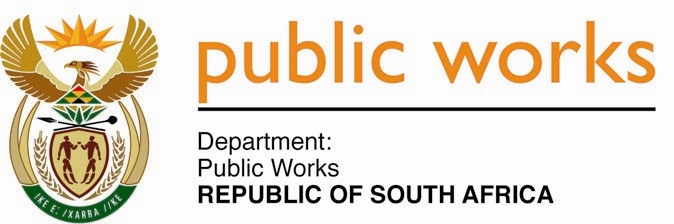 MINISTRY PUBLIC WORKSREPUBLIC OF SOUTH AFRICA Department of Public Works l Central Government Offices l 256 Madiba Street l Pretoria l Contact: +27 (0)12 406 2034 l +27 (0)12 406 1224Private Bag X9155 l CAPE TOWN, 8001 l RSA 4th Floor Parliament Building l 120 Plain Street l CAPE TOWN l Tel: +27 21 468 6900 Fax: +27 21 462 4592 www.publicworks.gov.za NATIONAL ASSEMBLYWRITTEN REPLYQUESTION NUMBER:					        		906 [NW1032E]INTERNAL QUESTION PAPER NO.:					No. 10 of 2016DATE OF PUBLICATION:					        		08 APRIL 2016DATE OF REPLY:								05 MAY 2016     906.	Mr M M Dlamini (EFF) asked the Minister of Public Works:(1)	Has he earned any additional income from businesses, in particular businesses doing work for the Government, since his appointment as Minister; if so, (a) when, (b) how much did he earn, (c) from which businesses and (d) for what work;(2)	whether his (a) spouse, (b) children and (c) close family earned income from businesses, in particular businesses doing work for the Government, through his appointment as Minister; if so, in respect of each case, (i) when, (ii) how much did each earn, (iii) from which businesses and (iv) for what work?										                                                  		   NW1032E_______________________________________________________________________________REPLY:The Minister of Public Works(1) No. (a), (b), (c) and (d) Fall away. (2) (a), (b) and (c) No.(i), (ii), (iii) and (iv) Not applicable.